SEURAN NIMI/LOGO/KISALOGO		KILPAILUVAHVISTUS	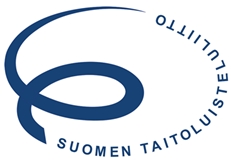 		PVMKILPAILUN NIMI JA AJANKOHTASeura ry kiittää ilmoittautumisestanne ja vahvistaa osallistumisenne yksinluistelun sarja/lohko ja jäätanssin sarja/lohko xx kilpailuun.Paikka	Jäähallin nimi, osoite, karttalinkkiAikataulu ja kilpailusarjatJärjestävä seura varaa oikeuden aikataulumuutoksiin.Kilpailusarja xx on jaettu kahteen ryhmään iän mukaan.Säännöt	Kilpailussa noudatetaan ISU:n ja STLL:n kilpailusääntöjä kaudelle 2020-2021.Kentän koko	zz x yy metriäArviointi	Käytössä on ISU-arviointi / (laajennettu) tähtiarviointi / JÄPI-arviointiArvioijat	(STLL on nimennyt kilpailujen arvioijat). Lista arvioijista on liitteenä.Osallistujat	Osallistujalista on liitteenä.	Osallistumisen peruuttaminen sääntökirjan kohdan 15 mukaisesti ja/tai erikseen annetun ohjeen mukaan.Ilmoittautumismaksut (koskee: kutsu/alue/IC-kilpailut.)Sarja	MaksuIlmoittautumismaksu on maksettava pp.kk.20xx mennessä seura ry tilille xx-xx..Merkitkää maksu KILPAILU/SEURA.(Arvioijien kulut laskutetaan osallistuneilta seuroilta jälkikäteen.)Suunniteltu ohjelma -lomakeMikäli ette ole vielä lähettäneet: Tarkistetut ja voimassaolevat lomakkeet on toimitettava viimeistään xxxx pp.kk.20xx klo 20.00 mennessä osoitteeseen xx.xx@xx. Lomakkeeseen myös täyttäjän nimi ja päiväys.Musiikki	Mikäli ette ole vielä lähettäneet: Pyydämme toimittamaan ohjelmamusiikit sähköisenä 
mp3-tiedostona osoitteeseen xx.xx@xx pp.kk.20xx mennessä / CD-levyllä (ei RW) kilpailupaikalle. Tiedostot pyydämme nimeämään SARJA_LUISTELIJA/PARI_SEURA_LO/VO.Musiikista on oltava mukana myös varakopio.Järjestävä seura sitoutuu hävittämään tiedostot välittömästi kilpailun jälkeen.Elementtitestit	Hoika-järjestelmässä luistelijat on oltava nimettyinä kyseiseen testitasoon. Huomatkaa elementtitestien 4, 5 ja 6 (SM-sarjat) kohdalla nimetä luistelija myös kaudelle 2021-2022. Testitasoille ilmoitettujen luistelijoiden suoritukset viedään Hoika-järjestelmään kilpailun jälkeen. ArvontaLuistelujärjestykset julkaistaan arvonnan jälkeen kilpailun nettisivuilla.Jako verryttelyryhmiin tehdään xxxxtaina pp.kk.20xx klo xx.xx mennessä, jonka jälkeen niitä ei saa enää muuttaa.Valinta- ja lohkokilpailuissa kilpailusarjoissa, joissa on sekä lyhyt- että vapaaohjelma, vapaaohjelmakilpailut luistellaan lyhytohjelman tulosten käänteisessä järjestyksessä. Jäätanssissa vapaatanssin luistelujärjestys on kuviotanssien/rytmitanssin tulosten käänteisessä järjestyksessä.SM/loppukilpailussa/kulta- ja hopeafinaalissa/kauden viimeisessä kilpailussa luistelujärjestys on valinta/lohkokilpailujen pistejärjestyksen käänteinen järjestys, mutta luistelujärjestys arvotaan ryhmittäin.Tulossivut	linkki tulossivuilleJäähalliin saapuminen/akkreditointiOvet aukeavat kilpailijoille klo xx. Sisäänkäynti on (kartta liitteenä) Luistelijat akkreditoituvat halliin tullessaan kilpailutoimistossa ja jättävät akkreditoinnin yhteydessä kilpailumusiikkinsa/ varalevyn. Lisätietoja ohjeesta korona-aikana kilpailemisesta osallistujille.Pysäköinti	Pysäköinti tapahtuu xx-paikassa. Pysäköinti on maksullinen/maksuton. Muuta huomioitavaa pysäköinnissä:Lämmittelytilat	(Lämmittelyyn varatut tilat.) Lisätietoja ohjeesta korona-aikana kilpailemisesta osallistujille.Palkintojenjako	Palkintojenjako pidetään mahdollisimman pian kunkin sarjan kilpailun jälkeen xx-paikassa ja ainoastaan sarjan 3 parasta palkitaan.Lisätietoja ohjeesta korona-aikana kilpailemisesta osallistujille.Ruokailu	Ruokailujärjestelyt kilpailijoilleRuokailujärjestelyt valmentajille ja arvioijillePääsyliput	Pääsylippujen hinnatPääsylippujen myyntipaikka ja -aikaMuuta huomioitavaaLiitteenä ohje korona-aikana osallistujille.Kilpailun nettisivutwww.xxxxx.yyKilpailun johtaja	NimiYhteystiedot (sähköpostiosoite ja puhelinnumero)Jakelu	Osallistuvat seurat, STLL, arvioijatLiitteet	OsallistujatArvioijat(Jäähallin kartta)Ohje korona-aikana osallistujilleTERVETULOA KILPAILEMAAN!xxxxxxPaikkaPvm/AikaArvonta suoritetaan ISUCalcFS tuloslaskentaohjelman satunnaistoiminnolla (random)Arvonta suoritetaan paikan päällä